                                             СЛОВА А, Н, И и М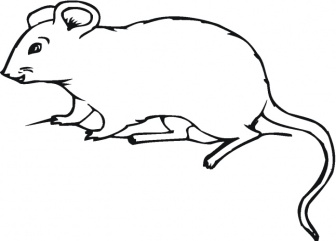 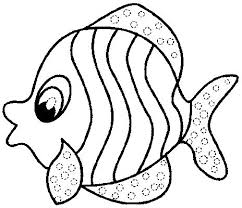 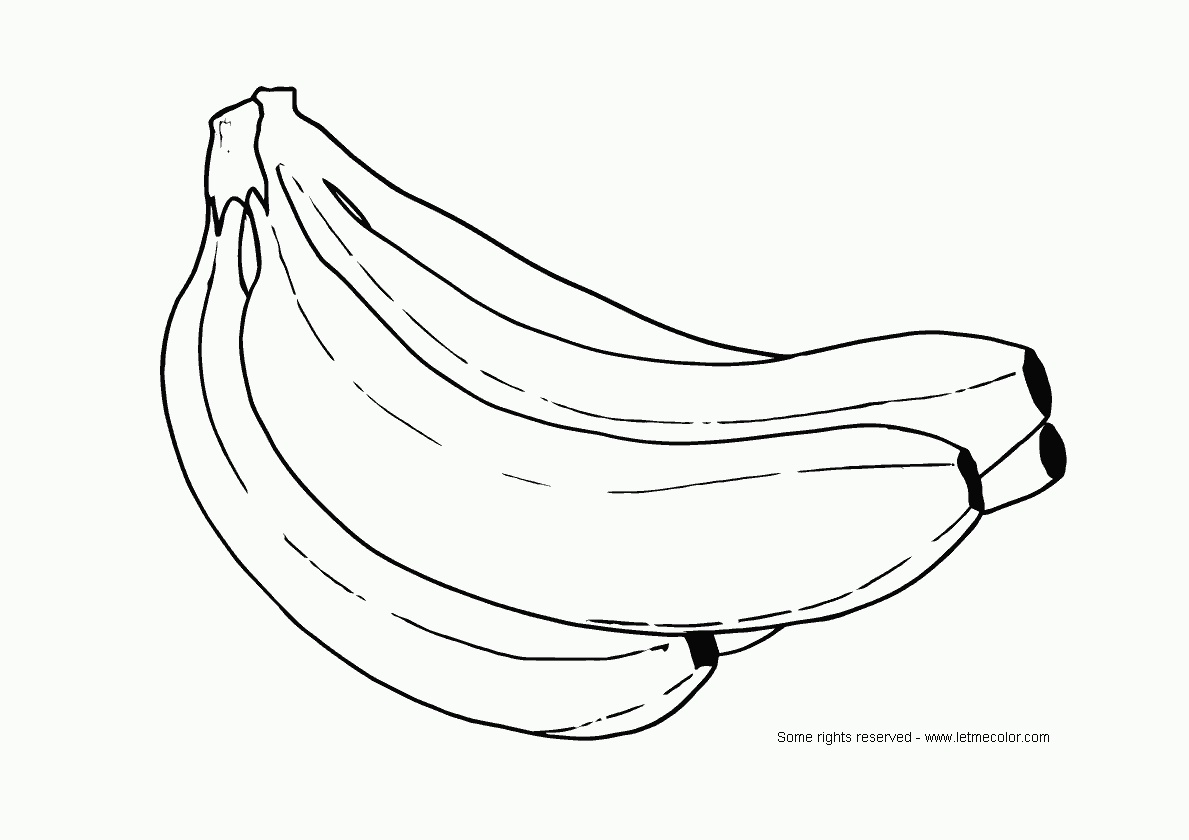 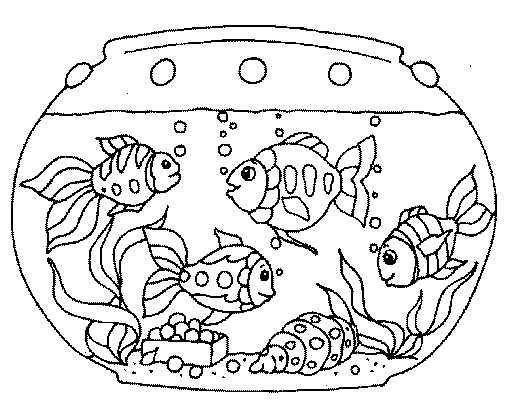              _ _ ш                        р _ б _                     б _ _ _ _ _                _ кв _ р _ ју _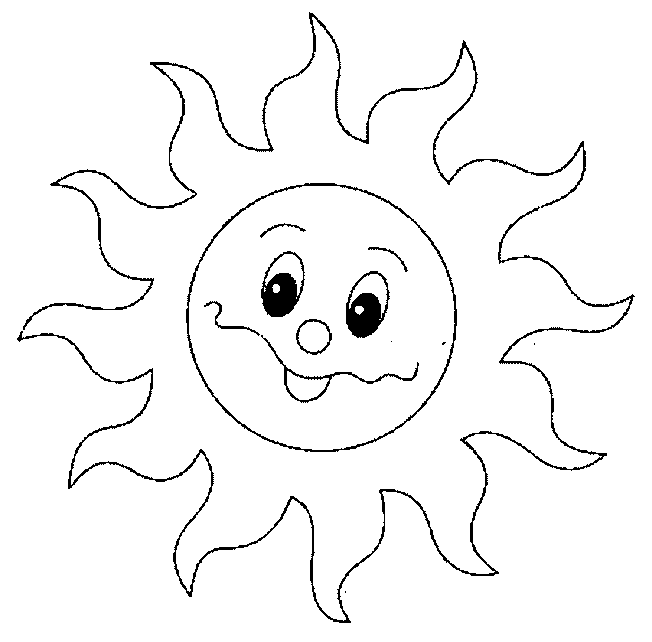 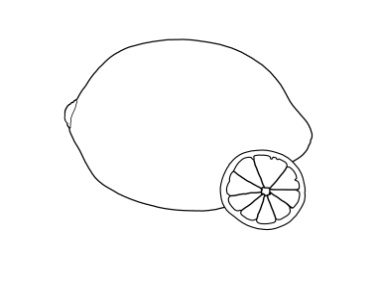 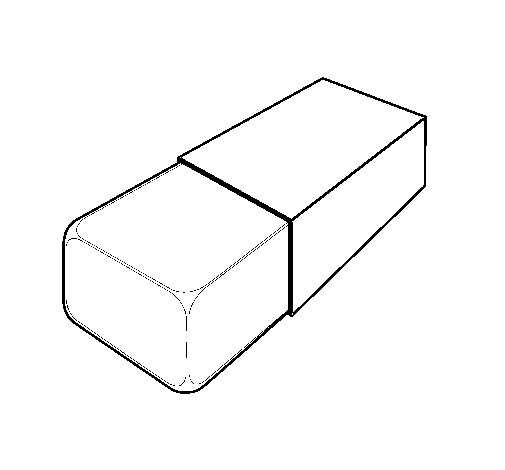 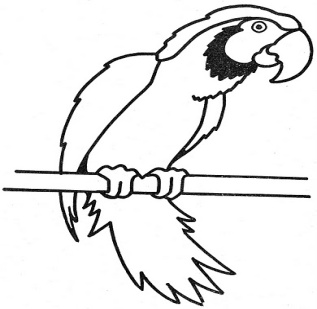         су _ це                   л _ _ у _                   гу _ _ ц _                   п _ п _ г _ ј--------------------------------------------------------------------------------------------------------------                                             СЛОВА А, Н, И и М             _ _ ш                        р _ б _                     б _ _ _ _ _                _ кв _ р _ ју _        су _ це                   л _ _ у _                   гу _ _ ц _                   п _ п _ г _ ј